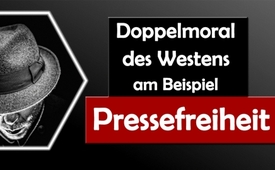 Doppelmoral des Westens am Beispiel Pressefreiheit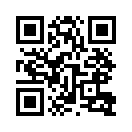 Das EU-Parlament hat von Russland gefordert, das Gesetz über ausländische Agenten abzuschaffen. Es verpflichtet politische Organisationen, die aus dem Ausland finanziert werden, sich zu registrieren. Doch wie doppelzüngig ist diese Forderung des EU-Parlaments?Das EU-Parlament hat in einer Resolution von Russland gefordert, das Gesetz über ausländische Agenten abzuschaffen. Dieses Gesetz verpflichtet Organisationen, die sich in Russland politisch betätigen und dabei aus dem Ausland finanziert werden, sich als „ausländische Agenten“ zu registrieren und sich in ihren Publikationen deutlich sichtbar als „ausländische Agenten“ zu kennzeichnen. Wie doppelzüngig die Forderung des EU-Parlaments ist zeigt sich daran, dass es nicht die gleiche Forderung an die USA stellt, wo ein solches – sogar wesentlich strengeres – Gesetz seit 80 Jahren existiert. Während der russische Sender Russia Today sich in den USA als ausländischer Agent registrieren musste und in seiner Arbeit stark behindert wird, hat Russland jedoch sein Gesetz zum Beispiel nicht auf den Deutsche Welle-Sender angewendet. Dies obwohl der Sender in Russland offen zu regierungskritischen Demonstrationen aufgerufen hat, was sich ein russisches Medium in einem westlichen Land wohl eher nicht erlauben würde. Die offensichtliche Doppelmoral des Westens wird hier besonders deutlich: Während der Westen sich überall nach Belieben in die inneren Angelegenheiten einmischt und Widerstand dagegen als „Einschränkung von Presse- und Meinungsfreiheit“ bezeichnet, schränkt er selbst die Pressefreiheit massiv ein, wenn die Presse eine abweichende Meinung vertritt.von tr./br.Quellen:https://www.anti-spiegel.ru/2019/pressefreiheit-das-eu-parlament-zeigt-die-doppelmoral-des-westens-auf/
https://www.anti-spiegel.ru/2019/das-russische-aussenministerium-ueber-die-einschraenkungen-der-pressefreiheit-im-westen/Das könnte Sie auch interessieren:#Russland - www.kla.tv/Russland

#EU-Politik - unter der Lupe - www.kla.tv/EU-PolitikKla.TV – Die anderen Nachrichten ... frei – unabhängig – unzensiert ...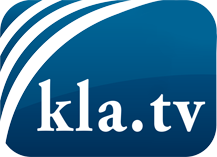 was die Medien nicht verschweigen sollten ...wenig Gehörtes vom Volk, für das Volk ...tägliche News ab 19:45 Uhr auf www.kla.tvDranbleiben lohnt sich!Kostenloses Abonnement mit wöchentlichen News per E-Mail erhalten Sie unter: www.kla.tv/aboSicherheitshinweis:Gegenstimmen werden leider immer weiter zensiert und unterdrückt. Solange wir nicht gemäß den Interessen und Ideologien der Systempresse berichten, müssen wir jederzeit damit rechnen, dass Vorwände gesucht werden, um Kla.TV zu sperren oder zu schaden.Vernetzen Sie sich darum heute noch internetunabhängig!
Klicken Sie hier: www.kla.tv/vernetzungLizenz:    Creative Commons-Lizenz mit Namensnennung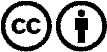 Verbreitung und Wiederaufbereitung ist mit Namensnennung erwünscht! Das Material darf jedoch nicht aus dem Kontext gerissen präsentiert werden. Mit öffentlichen Geldern (GEZ, Serafe, GIS, ...) finanzierte Institutionen ist die Verwendung ohne Rückfrage untersagt. Verstöße können strafrechtlich verfolgt werden.